13 декабря в группе "Светлячок" прошло заседание семейной гостиной       "Вместе весело шагать»" на тему "Мы этой памяти верны»" От педагога – психолога родители получили рекомендации о том, как рассказать ребёнку дошкольного возраста о войне. Воспитатель группы провела с родителями увлекательную викторину, которая помогла  вспомнить события, связанные с  Великой Отечественной войной.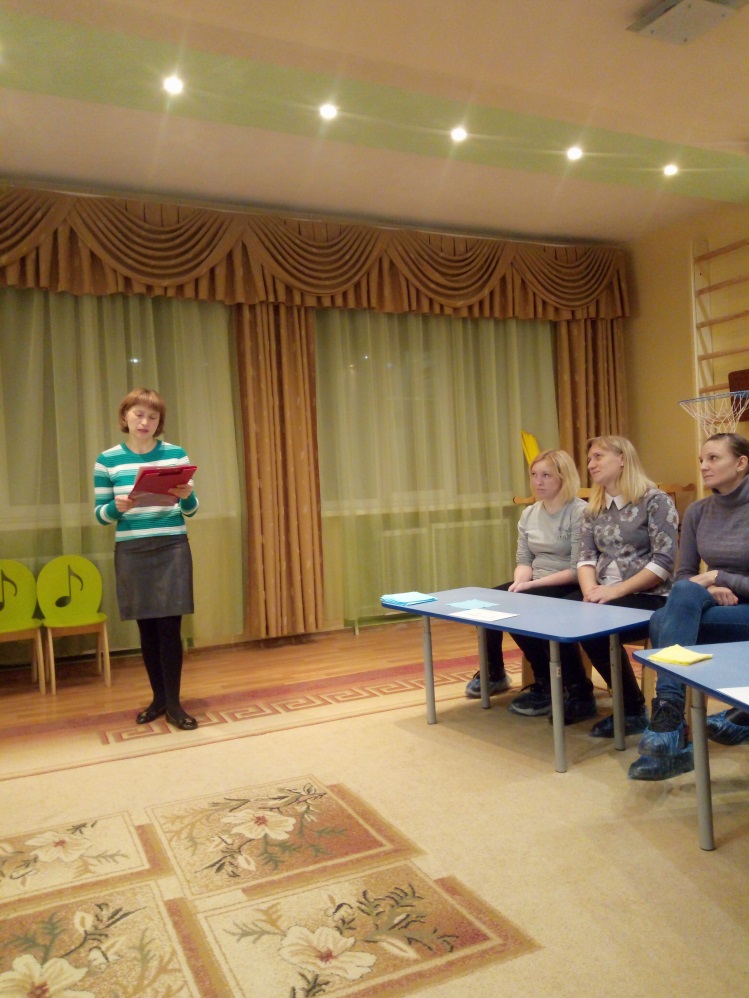 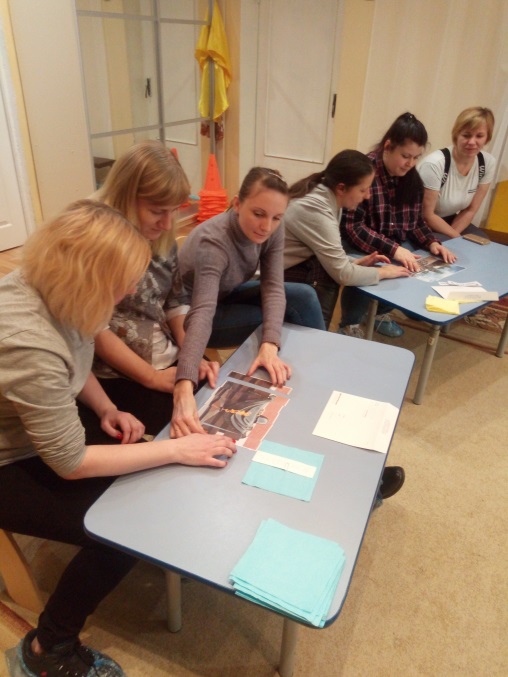 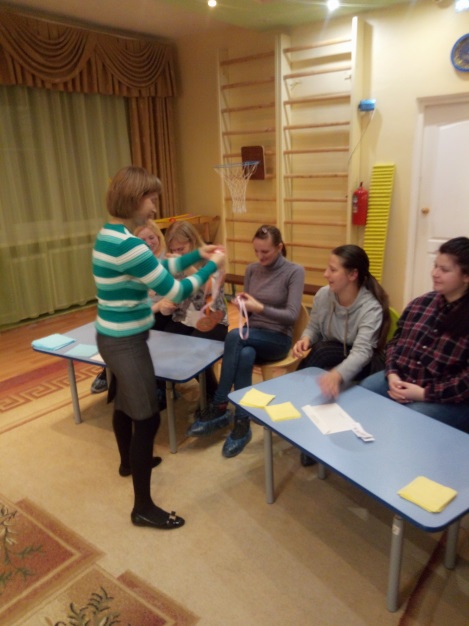 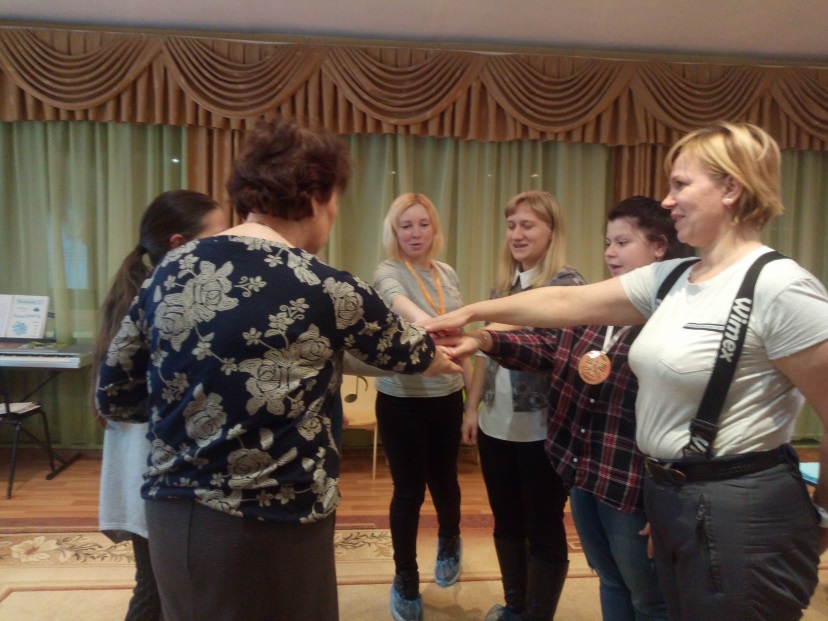 